CLITO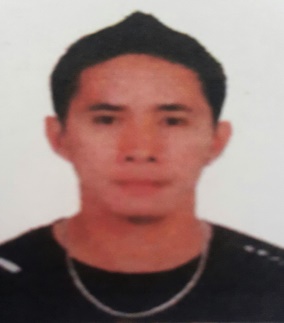 CLITO.366650@2freemail.com 				
OBJECTIVE: 

To join an organization where I can employ my skills and expertise, and attain a high level of performance. I have the right attitude to indisputably perform competently in any field of assignment that would be given to me, and ability to work well with others.

EDUCATIONAL BACKGROUND:
2002 UndergraduateBachelor of Science in CommerceWestern Institute of TechnologyLa Paz, Iloilo CityWORK EXPERIENCE:
REL CREDIT CORPORATIONJalandoni St., Jaro, Iloilo CityPosition: Driver/MessengerMay 25, 2008-December 30, 2016Determine destinations by referring to addresses on package/documents.Ensure that packages or messages are delivered in a time efficient manner.Ensure that packages/documents are ready for delivery by packing them in a safe manner. Take recipients signature of the receipt and compare with original signature on identification.Understand privacy rules and not tamper with package/document.Maintain records of daily visits in the log book.Take COD (cash on delivery) where appropriate and deposit cash into bank as instructed prior to the delivery.BREAKTHROUGH RESTAURANTPunta Villa, Iloilo CityPosition: WaiterFebruary 2005-March 2006Present menus to guests and answer question about menu items, making recommendations upon request.Write guests food orders on order slips for transmittal to kitchen staff.Serve food and beverages to guest, and prepare or serve specialty dishes at tables as required.Check with guests to ensure that they are enjoying their meals and take action to correct any problems.Clean tables or counters after guests have finished dining.JOLLIBEE Gaisano La Paz, Iloilo City
Freemont Foods Corporation
Position: Ryder 
September 2003-December 2004Deliver a wide variety of items to different addresses and through different routes.Follow routes and time schedule.Collect payments.Inform customers about new products and services.Complete logs and reportsFollow DOT regulations and safety standards.
PERSONAL DATA: 

Age:		32 years old
Sex: 		Male
Date of Birth: 	May 23, 1984
Height: 		5’8”
Citizenship: 	Filipino
Religion: 	Roman Catholic
Civil Status: 	Married
Language Proficiency: 	English, Tagalog